Liczba punktów: ………/40Imię i nazwisko ucznia ……………………………………………………………………………………………………………….. Klasa ……………Szkoła - ……………………………………………………….. w ……………………………………. województwo - ………………………………Uwaga!- Samo posiadanie przy sobie telefonu komórkowego lub innych urządzeń telekomunikacyjnych czy elektronicznych nośników informacji, równoznaczne jest z dyskwalifikacją, dlatego jeśli nie oddałeś ich swojemu opiekunowi, musisz je przekazać teraz na czas pisania testu osobie w Komisji Egzaminacyjnej- Na rozwiązanie wszystkich zadań części II (A i B) etapu okręgowego masz 50 minut. - Do części A i B masz dodatkowe oddzielne instrukcje – zapoznaj się z każdą z nich przed rozwiązywaniem zadań z części A i B. - Pamiętaj, że w obu częściach odpowiedzi udzielasz długopisem w kolorze niebieskim lub czarnym. - Nie można używać ołówków ani korektorów (za ich stosowanie Twoja praca zostanie zdyskwalifikowana i za całość otrzymasz 0 pkt.).Część A - test- Każde skreślenie, poprawka i nieczytelna odpowiedź traktowane są jako odpowiedź błędna. Tak więc udzielając odpowiedzi, zastanów się najpierw zanim dokonasz odpowiedniego wpisu czy zaznaczysz odpowiedź. - Z boku każdego zadania masz wpisaną liczbę, która wskazuje, ile można uzyskać punktów za dane zadanie.1/ Rozwiń skróty poniższych dokumentów gwarantujących prawa człowieka, które Polska przyjęła oraz po myślniku podaj rok, w którym uchwalono (podpisano) poniższe dokumenty:		/3 ……a/ PDPC - ………………………………………………………………………………………………………………………. - ………………….b/ EKS - ……………………………………………………………..…………………………………………………………. - …………………..c/ KPD - ……………………………………………………………..…………………………………………………………. - …………………..2/ MTK. Wpisz:												/4 ……a/ jego nazwę - ………………………………………………………………………………………………………………………………….b/ jego siedzibę - …………………………………..c/ imię i nazwisko jego aktualnego szefa - …………………………………………………………………………………………..d/ wpisz, z ilu składa się sędziów - ……………3/ Wymień nazwy 3 organizacji międzynarodowych (do których należy RP) w ramach regionalnego systemu międzynarodowej ochrony praw człowieka:							/3 ……a/  …………………………………………………………………………………………………………………………………………………………b/  …………………………………………………………………………………………………………………………………………………………c/ …………………………………………………………………………………………………………………………………………………………./10 – liczba punktów razem za zadania 1-3 - ………..4/ Wymień imiona i nazwiska 2 pierwszych premierów III RP (w kolejności chronologicznej, zaczynając w pkt. „a” od pierwszego z nich); po myślniku podaj, w jakich latach pełnili oni ten urząd:	/2 ……a/ ………………………………………………………………………………….. – w latach ……………………. - ……………………….b/ ………………………………………………………………………………….. – w latach ……………………. - ……………………….5/ Podaj imiona i nazwiska szefów partii politycznych, których logo zamieszczono w tabeli: 	/4 ……6/ Podaj nazwy konstytucyjnych organów III RP scharakteryzowanych poniżej:			/4 ……7/ Podaj imiona i nazwiska aktualnych wicemarszałków Sejmu, którzy piastują to stanowiska z ramienia:													/3 ……a/ N. - …………………………………………………………………………………………………………………………………………………	b/ Kukiz’15 - ……………………………………………………………………………………………………………………………………… 	c/ PO - ………………………………………………………………………………………………………………………………………………	8/ Podaj nazwy subwencji dla samorządów terytorialnych opisanych poniżej:			/4 ……/17 – liczba punktów razem za zadania 4-8 - ………..9/ Podaj nazwę opisanych poniżej przywilejów szlacheckich oraz po myślniku rok ich nadania: /4 ……a/ neminem captivabimus: …………………………………………………………………………………. - …………………………….b/ nietykalność majątkowa szlachty: ……………………………………………………………………. - …………………………c/ zakaz zwoływania pospolitego ruszenia bez zgody szlachty:…………………………………………………………………………………. - …………………………….d/ zwolnienie szlachty z płacenia podatków z wyjątkiem 2 groszy od łana chłopskiego:…………………………………………………………………………………. - …………………………….10/ Wpisz, jaka jest wymagana w RP frekwencja dla uznania przez władze wyniku referendum za wiążące – w referendum: 											/2 ……a/ krajowym - ………………………………………………	b/ samorządowym - ……………………………………………… 11/ Obywatelstwo europejskie – wpisz rok, od którego zaczęło ono obowiązywać w:		/2 ……a/ Polsce  - …………………………………………………		b/ UE - …………………………………………/8 – liczba punktów razem za zadania 9-11 - ………..]Część B – zadanie krótkiej wypowiedziUwaga! W tej części pracy:- dopuszcza się możliwość poprawek, ale tylko w jedyny sposób – należy przekreślić część wypowiedzi i obok napisać nową, do oceny- mazanie, poprawianie wypowiedzi (zwłaszcza dat czy nazwisk) jest niedopuszczalne i przy ocenianiu wypowiedzi będzie pomijane.12/ Organy władz gminy i ich kompetencje								/5 ……………………………………………………………………………………………………………………...……………………………………………………………………………………………………………………...……………………………………………………………………………………………………………………...……………………………………………………………………………………………………………………...……………………………………………………………………………………………………………………...……………………………………………………………………………………………………………………...……………………………………………………………………………………………………………………...……………………………………………………………………………………………………………………...……………………………………………………………………………………………………………………...……………………………………………………………………………………………………………………...……………………………………………………………………………………………………………………...……………………………………………………………………………………………………………………...……………………………………………………………………………………………………………………...……………………………………………………………………………………………………………………...……………………………………………………………………………………………………………………...……………………………………………………………………………………………………………………...……………………………………………………………………………………………………………………...……………………………………………………………………………………………………………………...……………………………………………………………………………………………………………………...……………………………………………………………………………………………………………………...……………………………………………………………………………………………………………………...……………………………………………………………………………………………………………………...……………………………………………………………………………………………………………………...……………………………………………………………………………………………………………………...……………………………………………………………………………………………………………………...……………………………………………………………………………………………………………………...……………………………………………………………………………………………………………………...……………………………………………………………………………………………………………………...……………………………………………………………………………………………………………………...……………………………………………………………………………………………………………………...5/ – liczba punktów razem za zadanie 12 - …… Liczba punktów razem za cały test: ………./40 Podpisy (czytelne) Komitetu Okręgowego: Spr.: ……………….………… Wer.: …………………………Podpis osoby kwalifikującej - Organizatora (spoza Komitetu Okręgowego) : ……………..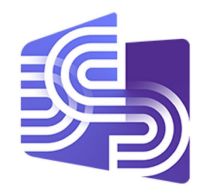 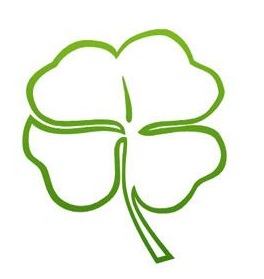 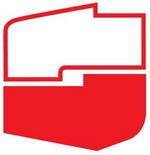 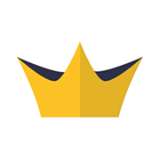 a/b/c/d/ADokonuje i przedkłada sejmowi analizę wykonania budżetu państwa przez RMBOrzeka w sprawie odpowiedzialności konstytucyjnych osób piastujących ważne stanowiska państwoweCSkłada się z członków prezydium izby niższej parlamentu i przewodniczących klubów i kółDZawiera umowy międzynarodowe wymagające ratyfikacji oraz zawiera i wypowiada inne umowy międzynarodoweADla gmin i powiatów z wpłat wnoszonych przez najbogatsze jednostki samorząduBDla gmin, powiatów i województw słabszych ekonomicznieCDla województw z wpłat wnoszonych przez najbogatsze województwaDPrzyznawana na realizację szkolnych i pozaszkolnychBRUDNOPIS